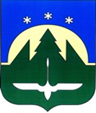 Городской округ Ханты-МансийскХанты-Мансийского автономного округа – ЮгрыДУМА ГОРОДА ХАНТЫ-МАНСИЙСКАРЕШЕНИЕ№ ___-VII РД		                                                         Принято									  27  мая 2022 годаО должностях муниципальной службы
в Думе города Ханты-МансийскаРассмотрев проект решения Думы города Ханты-Мансийска                                  «О должностях муниципальной службы в Думе города Ханты-Мансийска»                    в целях приведения муниципальных правовых актов в соответствие                               с действующим законодательством, в соответствии со статьей 3 Закона                 Ханты-Мансийского автономного округа - Югры от 20.07.2007 № 113-оз                   «Об отдельных вопросах муниципальной службы в Ханты-Мансийском автономном округе – Югре», руководствуясь частью 1 статьи 69 Устава города Ханты-Мансийска,Дума города Ханты-Мансийска РЕШИЛА:1. Установить должности муниципальной службы в Думе города
Ханты-Мансийска согласно приложению к настоящему Решению.2. Признать утратившим силу Решение Думы города                             Ханты-Мансийска от 27.04.2012 № 232 «О должностях муниципальной службы в Думе города Ханты-Мансийска, Счетной палате города Ханты-Мансийска».Председатель Думыгорода Ханты-Мансийска					                   К.Л. ПенчуковПодписано____ мая 2022 годаПриложениек Решению Думы города Ханты-Мансийска                                                   от 27 мая 2022 года  № ___-VII РДДолжности муниципальной службы в Думе города Ханты-Мансийска1. Должности муниципальной службы высшей группы, учреждаемые для выполнения функции «руководитель»:руководитель аппарата;начальник управления аппарата.2. Должности муниципальной службы главной группы, учреждаемые для:1) выполнения функции «руководитель»:заместитель начальника управления аппарата;начальник (заведующий) отдела, службы;2) выполнения функции «помощник (советник)»:помощник, советник, консультант Председателя Думы города
Ханты-Мансийска (должности муниципальной службы, учреждаемые для непосредственного обеспечения исполнения полномочий Председателя Думы города Ханты-Мансийска).3. Должности муниципальной службы ведущей группы, учреждаемые для:1) выполнения функции «руководитель»:начальник (заведующий) отдела, службы в составе управления аппарата;заместитель начальника (заведующего) отдела, службы;2) выполнения функции «специалист», «обеспечивающий специалист»:консультант;специалист-эксперт.4. Должности муниципальной службы старшей группы, учреждаемые для выполнения функций «специалист», «обеспечивающий специалист»:главный специалист;ведущий специалист.5. Должности муниципальной службы младшей группы, учреждаемые для выполнения функции «обеспечивающий специалист»:специалист I категории;специалист II категории;специалист.